CCFA Project ReviewFiscal and Oversight CommitteeFebruary 6, 2018Prepared by Chuck WeltiCCFA FY18/19 Capital Projects 1/24/18Project Status Project Schedule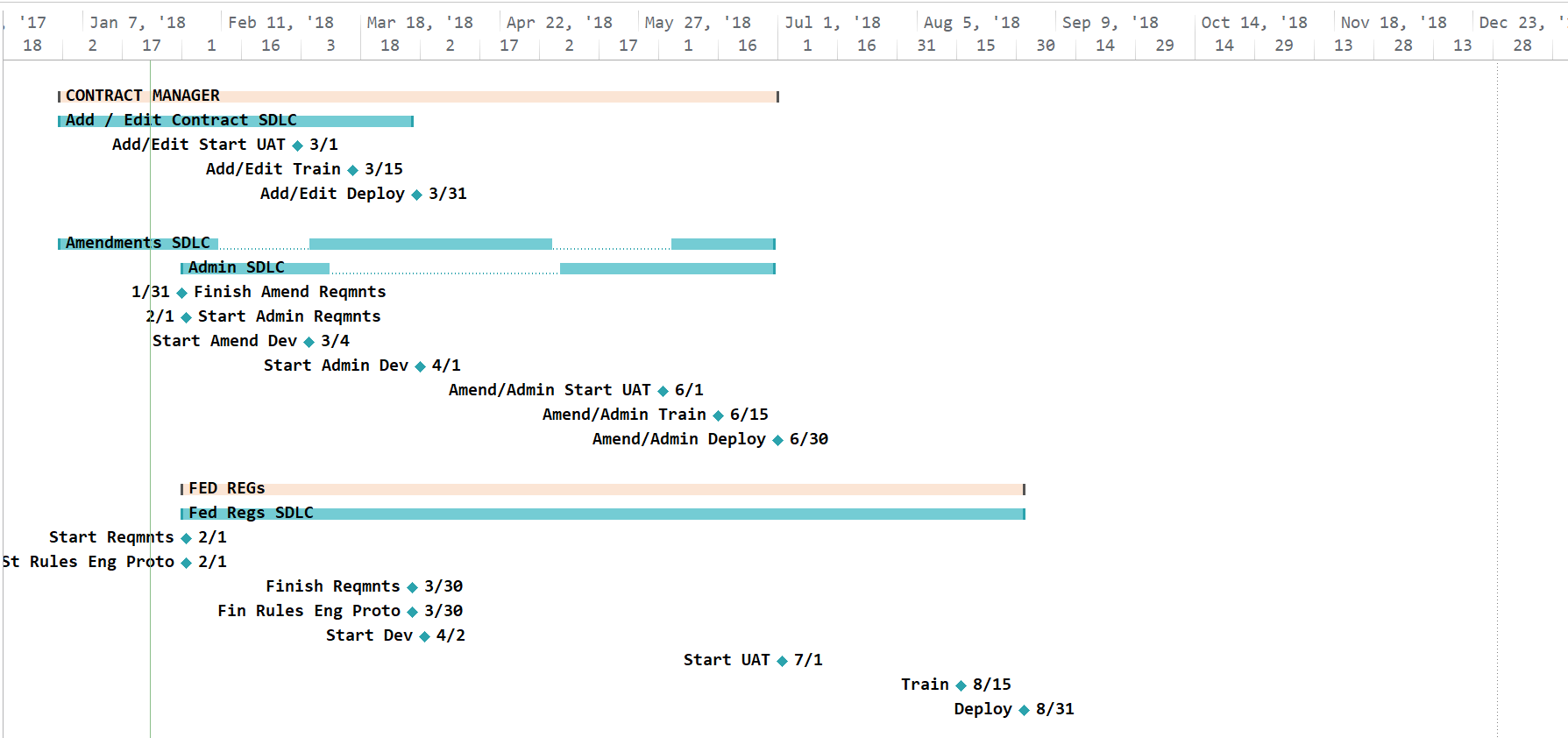 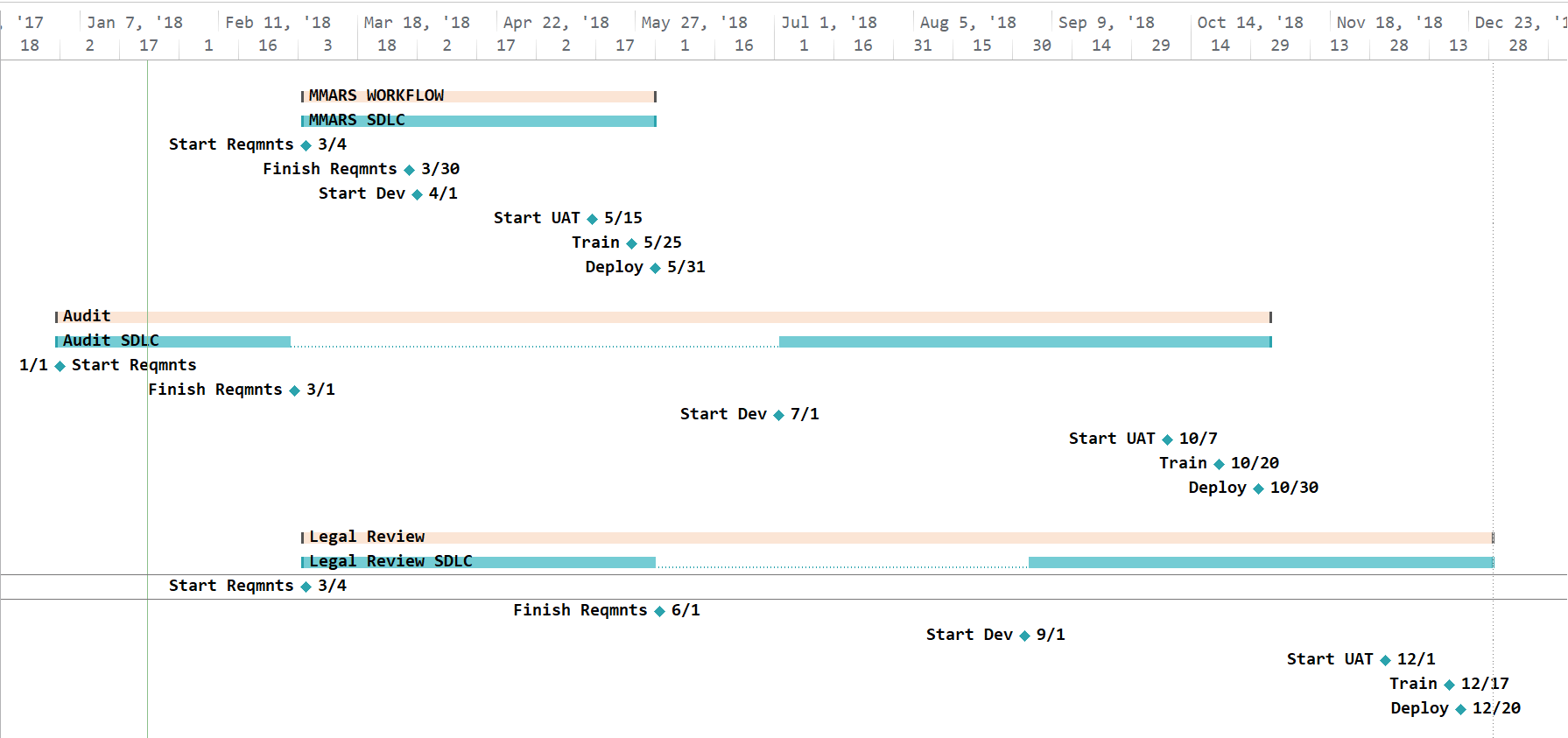 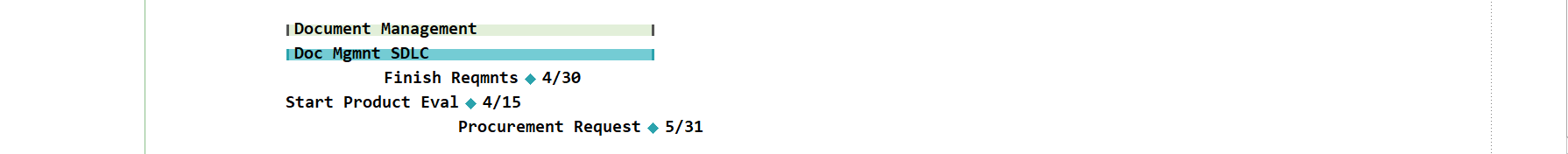 CCFA Capital Team Hours (as of 1/20)Spend Plan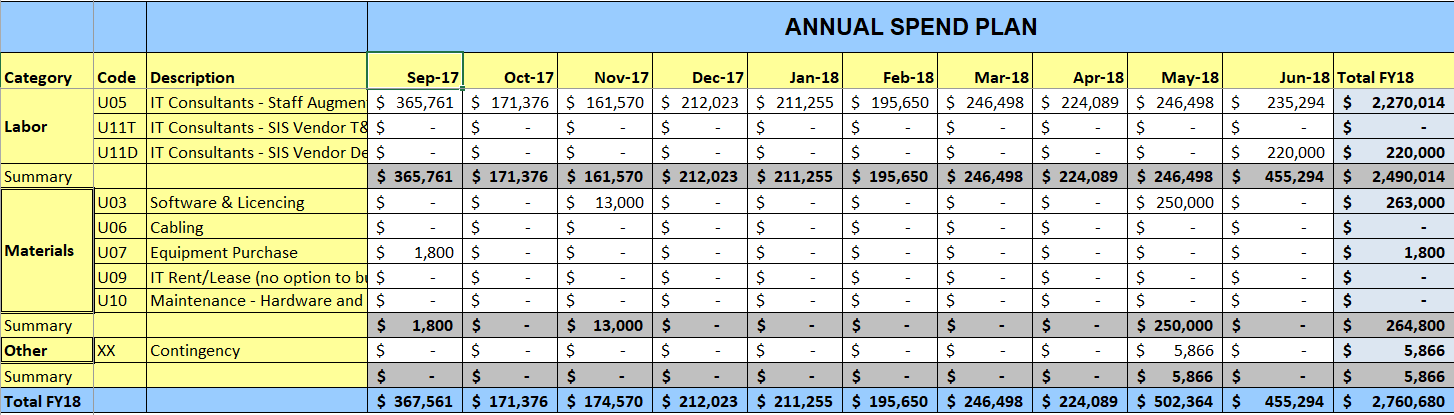 ProjectScopeStatus / IssuesKey MetricsComply with New Federal RegulationsREDEEC Legal will derive policy from new federal regulations which will then be used to scope and define a set of IT changes.  This will include deeper changes to CCFA requiring a re-factoring of the rules layer.Delay in requirements has put delivery at risk.  Andrea has taken the lead on drafting requirements and getting the scope from legal.Requirements Complete:   5%Code complete:   0%QA complete:  0%UAT complete:  0%Deadline: 09/01/18Contract Manager Re-writeGRNRewrite the legacy Contract Manager VB application in CCFA and improve the business workflows and streamline the process. Includes data migration, voucher rate changes, new CCFA and ECIS reportsDevelopment is well underway and there are no blocking issues.Requirements Complete:  75%Code complete:   30%QA complete:  20%UAT complete:  0%Deadline add contract: 03/31/18Deadline all features: 06/31/18MMARS IntegrationGRNAllow CCFA to interface with MMARS so that provider payments can be automatically processed.  Key features include: (1) EEC adjustments for scheduled payments, (2) Data integration with MMARS via Exchange, and, (3) workflow screens for CCFA to balance accounting lines and review. CCFA MMARS adjustment UI has been deployed.  Integration meeting with Comptroller was held.  The basic outbound file has been developed.  The next step is to define the Workflow requirements.Requirements Complete:  30%Code complete:   30%QA complete:  30%UAT complete:  30%Target: 05/31/18General Substitute CareGRNComplete substitute care module to finalize earned sick time functionality for non-EST days. Requires changes to billing. Functionality from EST will be leveraged.Deployed100%SEIU EnhancementsGRNComplete and enhance functionality related to SEIU bargaining agreement.  Key features include: (1) Improved uploads of union status, (2) UI changes to show additional data, and (3) two new reports.DeployedWaiting on training to the field before turning on these features to the users.  Requirements Complete:  100%Code complete:   100%QA complete:  100%UAT complete:  100%AuditGRNExpand the capabilities of CCFA to automate Fiscal Audit processes.  FY18 will be requirements only and FY19 will be implementation.Requirements phase in progress.Requirements Complete:  40%Code complete:    0%QA complete:   0%UAT complete:  0%Target: 10/30/18Legal ReviewGRNExpand the capabilities of CCFA to automate the Legal Review process.  FY18 will be requirements only and FY19 will be implementation.  Preliminary discussions were held.Requirements Complete:  2%Code complete:    0%QA complete:   0%UAT complete:  0%Target: 12/20/18Document ManagementGRNDo the analysis and product selection for an electronic document repository for CCFA.Not started.Requirements Complete:  0%Code complete:    0%QA complete:   0%UAT complete:  0%Target: 05/31/18FY 18 UtilizationPlanSpendSupport & Maintenance        2,367        3,564AWS           300              60Fed Regulations        6,000              52Cont. Mgr.     11,000        6,407MMARS        1,600        1,186Sub. Care           563           563SEIU        1,188        1,188Audit requirements           402           275Legal Act. requirements           640              17Document Management           240                 -AWS migrations           300              60     24,600     13,372